АДМИНИСТРАЦИЯ МУНИЦИПАЛЬНОГО ОБРАЗОВАНИЯГОРОДСКОГО ОКРУГА "ИНТА"ПОСТАНОВЛЕНИЕот 30 декабря 2014 г. N 12/3641ОБ УТВЕРЖДЕНИИ ПОЛОЖЕНИЯ ОБ ОРГАНИЗАЦИИ УЧЕТА ДЕТЕЙ,ПОДЛЕЖАЩИХ ОБУЧЕНИЮ ПО ОБРАЗОВАТЕЛЬНЫМ ПРОГРАММАМНАЧАЛЬНОГО ОБЩЕГО, ОСНОВНОГО ОБЩЕГО И СРЕДНЕГООБЩЕГО ОБРАЗОВАНИЯ, НА ТЕРРИТОРИИ МУНИЦИПАЛЬНОГООБРАЗОВАНИЯ ГОРОДСКОГО ОКРУГА "ИНТА"В соответствии с Конституцией Российской Федерации, Федеральным законом от 29.12.2012 N 273-ФЗ "Об образовании в Российской Федерации", Федеральным законом от 24.07.1998 N 124-ФЗ "Об основных гарантиях прав ребенка в Российской Федерации", Федеральным законом от 24.06.1999 N 120-ФЗ "Об основах системы профилактики безнадзорности и правонарушений несовершеннолетних", администрация муниципального образования городского округа "Инта" постановляет:1. Утвердить Положение об организации учета детей, подлежащих обязательному обучению в муниципальных образовательных организациях, реализующих образовательные программы начального общего, основного общего, среднего общего образования на территории муниципального образования городского округа "Инта", согласно приложению 1 к настоящему постановлению.(в ред. Постановления администрации МО городского округа "Инта" от 23.01.2015 N 1/108)2. Отделу образования администрации муниципального образования городского округа "Инта" (Г.И.Пальчук) организовать работу по проведению ежегодного персонального учета детей, подлежащих обязательному обучению в муниципальных образовательных организациях, реализующих образовательные программы начального общего, основного общего, среднего общего образования на территории муниципального образования городского округа "Инта" в соответствии с настоящим Положением.(в ред. Постановления администрации МО городского округа "Инта" от 23.01.2015 N 1/108)3. Рекомендовать ГБУЗ РК "Интинская ЦГБ" (В.В.Слевнева), ОМВД РФ по г. Инте (С.Н.Шилов), Отделению УФМС России по РК в г. Инте (О.Н.Разживина), Территориальной комиссии по делам несовершеннолетних и защите их прав МОГО "Инта" (Е.А.Гамм), ГБУ РК "Социально-реабилитационный центр для несовершеннолетних" (Е.Л.Петрусева) оказывать содействие Отделу образования администрации муниципального образования городского округа "Инта" в организации учета детей, подлежащих обязательному обучению в муниципальных образовательных организациях, реализующих образовательные программы начального общего, основного общего, среднего общего образования на территории муниципального образования городского округа "Инта".(п. 3 в ред. Постановления администрации МО городского округа "Инта" от 27.02.2015 N 2/552)4. Настоящее постановление вступает в силу с даты его подписания и подлежит размещению на официальном сайте муниципального образования городского округа "Инта".5. Контроль исполнения настоящего постановления возложить на заместителя руководителя администрации МОГО "Инта" Л.В.Титовец.Руководитель администрацииП.СМИРНОВУтвержденоПостановлениемадминистрации МОГО "Инта"от 30 декабря 2014 г. N 12/3641(приложение 1)ПОЛОЖЕНИЕОБ ОРГАНИЗАЦИИ УЧЕТА ДЕТЕЙ, ПОДЛЕЖАЩИХ ОБУЧЕНИЮПО ОБРАЗОВАТЕЛЬНЫМ ПРОГРАММАМ НАЧАЛЬНОГО ОБЩЕГО,ОСНОВНОГО ОБЩЕГО И СРЕДНЕГО ОБЩЕГО ОБРАЗОВАНИЯ,НА ТЕРРИТОРИИ МУНИЦИПАЛЬНОГО ОБРАЗОВАНИЯГОРОДСКОГО ОКРУГА "ИНТА"1. Общие положения1.1. Настоящее Положение об организации учета детей, подлежащих обучению по образовательным программам начального общего, основного общего и среднего общего образования (далее - Учет детей), на территории муниципального образования городского округа "Инта" (далее - Положение), разработано в целях обеспечения конституционных прав несовершеннолетних на получение обязательного общего образования, а также определения порядка взаимодействия учреждений и организаций, участвующих в проведении Учета детей.(в ред. Постановления администрации МО городского округа "Инта" от 23.01.2015 N 1/108)1.2. Настоящее Положение определяет порядок Учета детей, подлежащих обязательному обучению в общеобразовательных учреждениях, реализующих образовательные программы начального общего, основного общего и среднего образования, на территории муниципального образования городского округа "Инта".(в ред. Постановления администрации МО городского округа "Инта" от 23.01.2015 N 1/108)1.3. Обязательному ежегодному персональному Учету детей подлежат дети в возрасте от 6 лет 6 месяцев до 18 лет, проживающие (постоянно или временно) или пребывающие на территории муниципального образования городского округа "Инта" независимо от наличия (отсутствия) регистрации по месту жительства (пребывания) в целях обеспечения их конституционного права на получение обязательного общего образования.1.4. Информация по Учету детей, собираемая в соответствии с настоящим Положением, подлежит сбору, передаче, хранению и использованию в порядке, обеспечивающем ее конфиденциальность, в соответствии с требованиями Федерального закона от 27.07.2006 N 149-ФЗ "Об информации, информационных технологиях и о защите информации" и Федерального закона от 27.07.2006 N 152-ФЗ "О персональных данных".2. Порядок организации работы по Учету детей2.1. Организацию работы по Учету детей осуществляет Отдел образования администрации муниципального образования городского округа "Инта" (далее - Отдел образования).2.2. Учет детей осуществляется путем формирования Единой информационной базы данных о детях, подлежащих обязательному обучению в образовательных организациях, реализующих программы начального общего, основного общего, среднего общего образования (далее - Единая база данных), которая формируется и находится (хранится, функционирует) в Отделе образования.(в ред. Постановления администрации МО городского округа "Инта" от 23.01.2015 N 1/108)2.3. В Учете детей в пределах своей компетенции участвуют:2.3.1. Муниципальные образовательные организации, реализующие программы начального общего, основного общего, среднего общего образования (далее - МБОУ), расположенные на территории муниципального образования городского округа "Инта";2.3.2. Муниципальные образовательные организации, реализующие программы дошкольного образования (далее - МБДОУ), расположенные на территории муниципального образования городского округа "Инта";2.3.3. Государственное бюджетное учреждение здравоохранения Республики Коми "Интинская центральная городская больница" (далее - ГБУЗ РК "Интинская ЦГБ");2.3.4. ОМВД РФ по г. Инте;2.3.5. Отделение УФМС России по РК в г. Инте;2.3.6. Территориальная комиссия по делам несовершеннолетних и защите их прав МОГО "Инта";2.3.7. ГБУ РК "Социально-реабилитационный центр для несовершеннолетних".(п. 2.3 в ред. Постановления администрации МО городского округа "Инта" от 27.02.2015 N 2/552)2.4. Источниками формирования Единой базы данных служат:2.4.1. Сведения МБОУ о детях: обучающихся в данной образовательной организации в независимости от места их проживания; не имеющих общего образования и не обучающихся в нарушение закона; не посещающих или систематически пропускающих по неуважительным причинам учебные занятия; не получающих образование по состоянию здоровья.2.4.2. Сведения МБДОУ о детях, завершающих получение дошкольного образования в текущем году и подлежащих приему в 1-й класс в наступающем учебном году.2.4.3. Сведения Территориальной комиссии по делам несовершеннолетних и защите их прав МОГО "Инта" о выявленных несовершеннолетних, оставивших общеобразовательную организацию или исключенных из общеобразовательной организации до получения общего образования по достижении ими возраста 15 лет.2.4.4. Сведения участковых педиатров ГБУЗ РК "Интинская ЦГБ" о детях, не зарегистрированных по месту жительства, но фактически проживающих на соответствующей территории.2.4.5. Сведения ГБУ РК "Социально-реабилитационный центр для несовершеннолетних" о детях, находящихся в специализированных учреждениях для несовершеннолетних, нуждающихся в социальной реабилитации.2.4.6. Сведения о детях, полученные в результате обследования жилого сектора участковыми уполномоченными ОМВД РФ по г. Инте, в том числе о детях, не зарегистрированных по месту жительства, но фактически проживающих на территории МОГО "Инта".(п. 2.4 в ред. Постановления администрации МО городского округа "Инта" от 27.02.2015 N 2/552)3. Организация Учета детей в МБОУ3.1. МБОУ ежегодно организуют и осуществляют текущий учет обучающихся образовательного учреждения, вне зависимости от места их проживания. Общие сведения о контингенте обучающихся оформляются МБОУ и предоставляются в Отдел образования по установленной форме (приложение 1 к настоящему Положению) ежегодно:- по состоянию на 1 января (фактически обучающихся в МБОУ);- по состоянию на 1 июня (по итогам учебного года);- по состоянию на 5 сентября (с целью проведения сверки списочного состава обучающихся в данном учреждении и данных обучающихся, фактически приступивших к обучению в данном учебном году после летних каникул).3.2. МБОУ представляют в Отдел образования информацию обучающихся, не посещающих или систематически пропускающих по неуважительным причинам занятия в учреждении ежемесячно на 1 число текущего месяца по установленной форме (приложение 2 к настоящему Положению).3.3. Сведения о детях, принятых в образовательное учреждение или отчисленных из него в течение учебного года, представляются МБОУ в Отдел образования в трехдневный срок по окончании каждой четверти и по состоянию на 5 сентября по установленной форме (приложение 3 к настоящему Положению).3.4. Ежегодно в период до 10 сентября текущего года Отдел образования осуществляет сверку Единой информационной базы данных с данными фактического списочного учета обучающихся образовательных учреждений по итогам проверки приема детей и детей, фактически приступивших к обучению в данном учебном году.3.5. МБОУ организуют прием информации от граждан о детях, проживающих на территории МОГО "Инта" и подлежащих обучению.3.6. В случае выявления семей, препятствующих получению своими детьми образования и (или) ненадлежащим образом выполняющих обязанности по воспитанию и обучению своих детей, образовательное учреждение:- незамедлительно принимает меры по взаимодействию с родителями (законными представителями) для организации обучения несовершеннолетних;- информирует об этом Территориальную комиссию по делам несовершеннолетних и защите их прав МОГО "Инта" для принятия мер воздействия в соответствии с действующим законодательством;- информирует Отдел образования о выявленных детях и принятых мерах по организации обучения для указанных детей (с какого числа, какой класс, форма обучения).4. Предоставление информации МБДОУ4.1. Сведения о детях, завершающих получение дошкольного образования в текущем году и подлежащих приему в 1-й класс в наступающем учебном году, предоставляются в Отдел образования ежегодно по состоянию на 1 июня и на 5 сентября текущего года по установленной форме (приложение 4 к настоящему Положению).4.2. Сведения о детях в возрасте от 6 лет до 7 лет, не посещающих МБДОУ, предоставляются в Отдел образования, ежегодно по состоянию на 1 января, 1 июня, 1 октября текущего года по установленной форме (приложение 5 к настоящему Положению).4.3. Сведения о детях в возрасте от 6 лет до 7 лет, выбывших из муниципальных дошкольных образовательных учреждений, дошкольных групп муниципальных образовательных учреждений, предоставляются руководителями указанных учреждений в Отдел образования ежегодно по состоянию на 1 января, 1 июня, 1 октября текущего года по установленной форме (приложение 6 к настоящему Положению).5. Предоставление информации учреждениями и организациямипо выявлению и Учету детей, подлежащих обязательномуобучению в образовательных учреждениях5.1. Сведения участковых педиатров ГБУЗ РК "Интинская ЦГБ" о детях, не зарегистрированных по месту жительства, но фактически проживающих на соответствующей территории, представляются в Отдел образования ежегодно три раза в год (на 1 января, 1 июня, 5 сентября) по установленной форме (приложение 7 к настоящему Положению).5.2. Сведения должностных лиц ГБУЗ РК "Интинская ЦГБ" о детях, достигших возраста 6 лет 6 месяцев и не посещающих МБДОУ и МБОУ.Сведения об указанной категории детей представляются в Отдел образования ежегодно по состоянию на 1 июня и 5 сентября по установленной форме (приложение 8 к настоящему Положению).5.3. Сведения ГБУ РК "Социально-реабилитационный центр для несовершеннолетних" о детях, находящихся в специализированных учреждениях для несовершеннолетних, нуждающихся в социальной реабилитации, представляются в Отдел образования ежегодно три раза в год (на 1 января, 1 июня, 5 сентября) по установленной форме согласно приложению 7 к настоящему Положению.(п. 5.3 в ред. Постановления администрации МО городского округа "Инта" от 27.02.2015 N 2/552)5.4. Сведения о детях, полученные в результате обследования жилого сектора участковыми уполномоченными ОМВД РФ по г. Инте, в том числе о детях, не зарегистрированных по месту жительства, но фактически проживающих на территории МОГО "Инта", представляются в Отдел образования ежегодно три раза в год (на 1 января, 1 июня, 5 сентября) по установленной форме (приложение 7 к настоящему Положению).5.5. Сведения Территориальной комиссии по делам несовершеннолетних и защите их прав МОГО "Инта" о детях, подлежащих обязательному обучению в МБОУ, реализующих образовательные программы начального, общего, основного общего, среднего общего образования, но не получающих общего образования.(в ред. Постановления администрации МО городского округа "Инта" от 23.01.2015 N 1/108)Сведения об указанной категории детей представляются в Отдел образования по установленной форме (приложение 9 к настоящему Положению).6. Компетенция учреждений и организацийпо обеспечению Учета детей6.1. Отдел образования:6.1.1. Осуществляет организационное руководство по ведению Учета детей.6.1.2. Принимает от учреждений и организаций, указанных в пункте 2.3 настоящего Положения, сведения о детях, составленные в соответствии с требованиями настоящего Положения, и формирует Единую базу данных.6.1.3. Своевременно осуществляет корректировку Единой базы данных в соответствии с информацией, полученной от учреждений и организаций, указанных в п. 2.3 настоящего Положения.6.1.4. Принимает меры к устройству детей, не получающих общего образования, на обучение в подведомственные муниципальные образовательные организации.6.1.5. Контролирует устройство на обучение выявленных не обучающихся детей и своевременно вносит соответствующие изменения в Единую базу данных.6.1.6. Осуществляет хранение списков детей, внесенных в Единую базу данных, до получения ими общего образования.6.1.7. Обеспечивает надлежащую защиту сведений, содержащих персональные данные о детях, внесенных в Единую базу данных, в соответствии с требованиями Федерального закона от 27.07.2006 N 149-ФЗ "Об информации, информационных технологиях и о защите информации", Федерального закона от 27.07.2006 N 152-ФЗ "О персональных данных".6.2. МБОУ:6.2.1. Организуют работу по Учету детей и представляют в Отдел образования информацию в соответствии с настоящим Положением.6.2.2. Осуществляют систематический контроль за посещением занятий обучающимися, ведут индивидуальную профилактическую работу с обучающимися, имеющими проблемы в поведении, обучении, развитии и социальной адаптации, с несовершеннолетними, находящимися в социально опасном положении.6.2.3. В случае выявления семей, препятствующих получению своими детьми образования и (или) ненадлежащим образом выполняющих обязанности по воспитанию и обучению своих детей:- незамедлительно принимают меры по взаимодействию с родителями (законными представителями) для организации обучения несовершеннолетних;- информируют об этом Территориальную комиссию по делам несовершеннолетних и защите их прав МОГО "Инта" для принятия мер воздействия в соответствии с действующим законодательством;- информируют Отдел образования о выявленных детях и принятых мерах по организации обучения несовершеннолетних (с какого числа, какой класс, форма обучения).6.2.4. Принимают на обучение детей, не получающих общего образования, выявленных в ходе работы по Учету детей.6.2.5. Обеспечивают надлежащую защиту сведений, содержащих персональные данные о детях, в соответствии с требованиями Федерального закона от 27.07.2006 N 149-ФЗ "Об информации, информационных технологиях и о защите информации".6.2.6. Информируют Территориальную комиссию по делам несовершеннолетних и защите их прав МОГО "Инта" о детях, прекративших обучение.6.3. Другие учреждения и организации:6.3.1. Своевременно направляют сведения о выявленных детях в Отдел образования в соответствии с настоящим Положением.6.3.2. Обеспечивают надлежащую защиту сведений, содержащих персональные данные о детях, в соответствии с требованиями Федерального закона от 27.07.2006 N 149-ФЗ "Об информации, информационных технологиях и о защите информации".7. Ответственность7.1. Руководители муниципальных образовательных организаций несут в соответствии с действующим законодательством персональную ответственность:- за достоверность сведений по Учету детей, представляемых в Отдел образования;- за ненадлежащее ведение и хранение документации по Учету и движению обучающихся и воспитанников;- за нарушение конфиденциальности информации о детях, их родителях (законных представителях), в том числе об их персональных данных.7.2. Руководители учреждений и организаций, указанных в п. 2.3 настоящего Положения несут ответственность за сбор, хранение, использование, конфиденциальность информации о детях и их родителях (законных представителях).7.3. Отдел образования несет ответственность за сбор, хранение, использование, конфиденциальность информации о детях, подлежащих обязательному обучению в образовательных организациях начального общего, основного общего и среднего общего образования, их родителях (законных представителях) в соответствии с действующим законодательством.(в ред. Постановления администрации МО городского округа "Инта" от 23.01.2015 N 1/108)8. Заключительные положения8.1. Изменения в настоящее Положение вносятся и утверждаются постановлением администрации муниципального образования городского округа "Инта", в том числе в случае соответствующих изменений действующего законодательства Российской Федерации, Республики Коми в сфере "Образование".Приложение 1к Положению                            Список обучающихся___________________________________________________________________________     (полное наименование организации, осуществляющей образовательную                  деятельность на территории МОГО "Инта")    Руководитель _____________  _______________________                   (подпись)     (расшифровка подписи)    М.П.    Составляется  в  соответствии  с пунктом 3.1 Положения и направляется вОтдел образованияПриложение 2к Положению                                 Сведения          о детях, не посещающих или систематически пропускающих                    по неуважительным причинам занятия___________________________________________________________________________     (полное наименование организации, осуществляющей образовательную                  деятельность на территории МОГО "Инта")    Руководитель ___________  ______________________                  (подпись)   (расшифровка подписи)    М.П.    Составляется  в  соответствии  с пунктом 3.2 Положения и направляется вОтдел образованияПриложение 3к Положению                                 Сведения                          о движении обучающихся___________________________________________________________________________     (полное наименование организации, осуществляющей образовательную                  деятельность на территории МОГО "Инта")    Руководитель ___________  _______________________                  (подпись)   (расшифровка подписи)    М.П.    Составляется  в  соответствии  с пунктом 3.3 Положения и направляется вОтдел образованияПриложение 4к Положению                                 Сведения                            о детях, посещающих___________________________________________________________________________     (полное наименование организации, осуществляющей образовательную                  деятельность на территории МОГО "Инта")    Руководитель ___________ ______________________                  (подпись)  (расшифровка подписи)    М.П.    Составляется  в  соответствии с пунктом 4.1  Положения и направляется вОтдел образованияПриложение 5к Положению                                 Сведения                       о детях, не посещающих МБДОУ___________________________________________________________________________     (полное наименование организации, осуществляющей образовательную                  деятельность на территории МОГО "Инта")    Руководитель __________ ______________________                 (подпись)  (расшифровка подписи)    М.П.    Составляется  в  соответствии с пунктом 4.2  Положения и направляется вОтдел образованияПриложение 6к Положению                                 Сведения                 о движении воспитанников (от 6 до 7 лет)___________________________________________________________________________     (полное наименование организации, осуществляющей образовательную                  деятельность на территории МОГО "Инта")    Руководитель _________ ______________________                 (подпись) (расшифровка подписи)    М.П.    Составляется  в  соответствии с пунктом 4.3  Положения и направляется вОтдел образованияПриложение 7к Положению                                 Сведения          о детях, проживающих, содержащихся, состоящих на учете                          (нужное - подчеркнуть)___________________________________________________________________________         (полное наименование организации, направляющей сведения)    Руководитель __________ ______________________                  (подпись) (расшифровка подписи)    М.П.    Составляется  в  соответствии с пунктом 5.1  Положения и направляется вОтдел образованияПриложение 8к Положению                                 Сведения                  о детях, не вошедших в списочный состав                     сформированной возрастной группы              (от 6 лет 6 месяцев, не посещающих МБДОУ, МБОУ)___________________________________________________________________________         (полное наименование организации, направляющей сведения)    Руководитель __________  _____________________                 (подпись)   (расшифровка подписи)    М.П.    Составляется    в    соответствии   с  пунктом 5.2 - 5.4   Положения  инаправляется в Отдел образованияПриложение 9к Положению                                 Сведения            о детях, не получающих общего образования по данным___________________________________________________________________________  (полное наименование учреждения системы профилактики безнадзорности и        правонарушений несовершеннолетних, направляющего сведения)    Руководитель ___________ _____________________                  (подпись)  (расшифровка подписи)    М.П.    Составляется  в  соответствии с пунктом 5.5  Положения и направляется вОтдел образования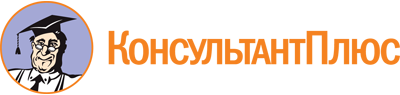 Постановление администрации МО городского округа "Инта" от 30.12.2014 N 12/3641
(ред. от 27.02.2015)
"Об утверждении Положения об организации учета детей, подлежащих обучению по образовательным программам начального общего, основного общего и среднего общего образования, на территории муниципального образования городского округа "Инта"Документ предоставлен КонсультантПлюс

www.consultant.ru

Дата сохранения: 12.10.2022
 Список изменяющих документов(в ред. Постановлений администрации МО городского округа"Инта" от 23.01.2015 N 1/108, от 27.02.2015 N 2/552)Список изменяющих документов(в ред. Постановлений администрации МО городского округа"Инта" от 23.01.2015 N 1/108, от 27.02.2015 N 2/552)NФамилия, имя, отчество (последнее - при наличии) обучающегосяКлассДата рождения (число, месяц, год)Дата прибытия (число, месяц, год)Адрес места жительстваАдрес места жительстваN, серия свидетельства о рождении ребенка/паспортаПримечание (не приступил к занятиям (причина)/иноеNФамилия, имя, отчество (последнее - при наличии) обучающегосяКлассДата рождения (число, месяц, год)Дата прибытия (число, месяц, год)Регистрация по месту жительства/пребывания: постоянно, временно - на какой срокАдрес фактического проживанияN, серия свидетельства о рождении ребенка/паспортаПримечание (не приступил к занятиям (причина)/иноеКатегория несовершеннолетнихФ.И.О. обучающегосяКлассДата рожденияКоличество пропусковАдрес места жительства/пребывания: постоянно, временно, на какой срокФ.И.О. родителейПричинаМесто нахожденияПринятые мерыСистематически пропускающие занятия (дети, зачисленные в ОО, но пропустившие без уважительных причин до 10 дней)Не посещающие занятия (дети, зачисленные в ОО, но пропустившие без уважительных причин более 10 дней)Количество обучающихся на начало четверти, по состоянию на 5 сентябряКоличество обучающихся на конец четвертиПрибылиПрибылиПрибылиПрибылиВыбылиВыбылиВыбылиВыбылиКоличество обучающихся на начало четверти, по состоянию на 5 сентябряКоличество обучающихся на конец четвертиФ.И.О. обучающегосяКлассАдрес места жительства/пребывания: постоянно, временно, на какой срокОткудаФ.И.О. обучающегосяКлассАдрес места жительства/пребывания: постоянно, временно, на какой срокКудаNФ.И.О. ребенкаДата рожденияАдрес места жительства/пребывания: постоянно, временно, на какой срокОтметка о выбытии воспитанника, причина выбытия, датаОтметка о завершении получения воспитанником дошкольного образования в текущем годуПредполагаемая образовательная организация для поступления в 1 классФ.И.О. воспитанникаГруппаДата рожденияКоличество пропусковАдрес места жительства/пребывания: постоянно, временно, на какой срокФ.И.О. родителейПричинаМесто нахожденияПринятые мерыКоличество воспитанников (согласно предыдущему отчету)Количество воспитанников на отчетную датуПрибылиПрибылиПрибылиПрибылиВыбылиВыбылиВыбылиВыбылиКоличество воспитанников (согласно предыдущему отчету)Количество воспитанников на отчетную датуФ.И.О. воспитанникаГруппаАдрес места жительства/пребывания: постоянно, временно, на какой срокОткудаФ.И.О. воспитанникаГруппаАдрес места жительства/пребывания: постоянно, временно, на какой срокКудаNФ.И.О. ребенкаДата рожденияАдрес места жительства/пребывания: постоянно, временно, на какой срокГде обучается/обучалсяС какого времени и основание постановки на учетДата и основание выбытияОснование внесения сведенийNФ.И.О. ребенкаДата рожденияАдрес места жительства/пребывания: постоянно, временно, на какой срокПримечаниеNФ.И.О. ребенкаДата рожденияАдрес места жительства/пребывания: постоянно, временно, на какой срокГде обучалсяИсточник и дата поступления информации о ребенкеИнформация о родителях (законных представителях)Примечание